Redes socialesLæs teksten – bemærk gloserneHola, me llamo Hugo y tengo 17 años. Vivo en Sevilla, en el barrio de Triana, y estudio segundo de bachillerato. 
Acabo de empezar en un nuevo instituto, “IES Macarena”. Estoy ilusionado por el cambio ya que es la primera vez en mi vida que cambio de escuela.Un poco sobre mí: Soy un chico activo y me gusta salir con mis amigos por las noches, pero también me gusta a veces hacer cosas con mi familia. En mi tiempo libre veo películas y series, aunque también disfruto mucho con el deporte, sobre todo el pádel y el baloncesto. Pero como todos los jóvenes, paso mucho tiempo todos los días utilizando las redes sociales.Para comunicar con mis amigos y familiares utilizo sobre todo WhatsApp y Messenger. Más que nada comunico por WhatsApp para estar en contacto con mis amigos: chatear y quedar con ellos  para tomar algo o hacer deporte.Mis amigos y yo tenemos un grupo de WhatsApp para el equipo de baloncesto, pues jugamos en competición oficial y, por eso necesitamos estar en contacto para compartir la información sobre los entrenamientos y los viajes.     Además, utilizo Instagram y YouTube. Instagram lo utilizo para ver fotos de amigos y conocidos, sobre todo cuando estoy aburrido. YouTube, sin embargo, lo utilizo para ver videos de entretenimiento y también lo uso en época de clases para ver videos sobre mis estudios.Instagram es mi red social favorita porque es la más completa de todas y también porque allí puedo contactar con alguien aunque no tenga su número de teléfono.Sin embargo, utilizo Facebook poco porque no me gustan mucho sus contenidos y aparte es más para “gente mayor”. Pero algunas veces lo uso para bichear memes, chistes y noticias o para conocer o contactar con gente que no conozco. Facebook es bueno para eso.Tampoco uso mucho Twitter ya que me parece una red social un poco tóxica, pues alguna gente escribe comentarios agresivos a otras personas que nunca dirían cara a cara.
Mis amigos y yo a veces grabamos videos simpáticos con el móvil y los subimos a Insta o Youtube para reirnos juntos. Unas veces son historias nuestras y otras veces sobre algo que pasa en el barrio y así lo sabemos todos y lo comentamos. Pero sobre todo grabo en mi móvil algunos videos de buenas jugadas de baloncesto en partidos oficiales para comentarlos después.
Mis padres piensan que dedico mucho tiempo a las redes sociales, a veces se enfadan mucho, pero ya soy mayor y no me lo prohiben, sólo intentan que lo use con responsabilidad. Por mi parte intento que no me afecte en los estudios. 
Por último me encanta jugar en la Playstation 4. Juego mucho con amigos del barrio, pero tambien de otras ciudades andaluzas como Cádiz, Málaga, Marbella, etcétera... Incluso juego a veces con mi primo que vive en Alemania y hasta con amigos suyos alemanes.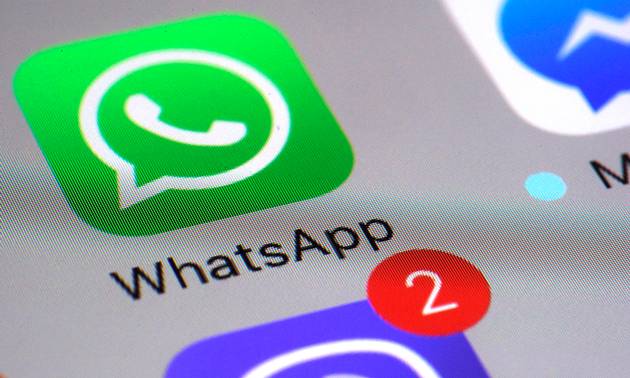 Redes sociales – forståelseMarker, om de enkelte sætninger er korrekte eller forkerte. Ret de forkerte oplysninger.Vocabulario – antonymerFå gloserne i spalterne til at passe sammen i par med modsat betydning.Eks. grande >< pequeño3.  WhatsApp – beskederHer får I en chat-tråd i WhatsApp mellem Hugo og hans ven Alejandro. I skal ved hjælp af ordlisten og jeres spanskviden oversætte det, så godt I kan, og vise det til jeres lærer.
Derefter skal I selv lave en tråd på spansk mellem to venner på spansk som den her. I kan evt. bruge https://www.fakewhats.com/generator, gemme den og vise den til jeres lærer.
Til selv at lave jeres egen chat-tråd kan I med fordel bruge nogle af de spanske hitverber, som I finder i denne quizlet. Alle verber i chatten mellem Hugo og Alejandro er i øvrigt hitverber.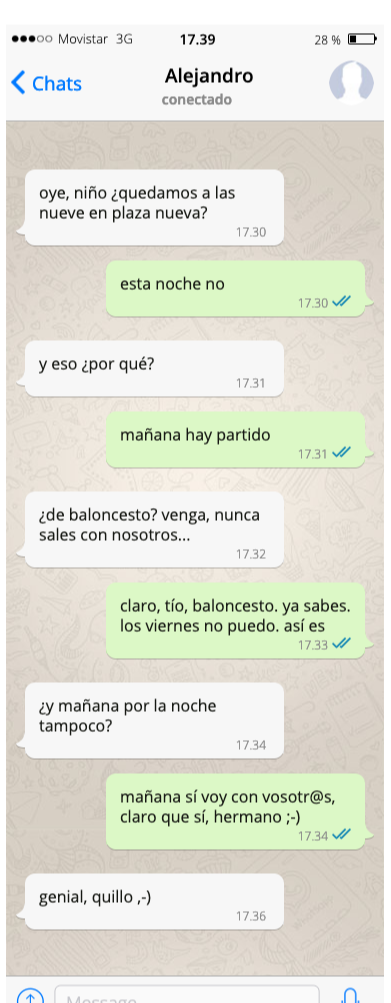 4.   Samtaleøvelse om sociale medier – bonusøvelseSid med dem fra jeres gruppe og tal om, hvilke sociale medier (redes sociales) I bruger, og om I kan lide dem og hvorfor/hvorfor ikke.Fx:CorrectoFalsoaHugo juega al fútbolbNo le gusta salir por las nochescHugo pasa poco tiempo en las redes socialesdComunica con los amigos por WhatsAppeUsa Instagram para ver videos sobre sus estudiosfFacebook es la red social favorita de HugogHugo dice que Facebook es pare gente jovenhNo le gusta Twitter porque le parece una red social tóxicaiHugo y sus amigos producen videos que suben al Instagram.jHugo comenta videos de jugadas de baloncesto que grabakLos padres de Hugo prohiben a Hugo utilizar las redes socialeslHugo juega en la Playstation 4 con su prima de Holanda.1. comunicara. sufrir2. primerob. mayor3. disfrutarc. último4. jovend. terminar5. empezare. callar1.2.3.4.5.utilizo mucho/utilizo poco…	jeg bruger meget/jeg bruger lidt…me gusta/no me gusta…	jeg kan lide/jeg kan ikke lideporque	fordimi red social favorita es…mit sociale yndlingsmedie er…porquefordipienso que…	jeg synes, at…comunico con XXX por YYY	jeg kommunikerer med XXX gennem YYY